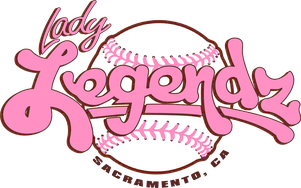 Girls in Softball Application GuidelinesGoalTo help eliminate the cost barrier to playing competitive softball and create an opportunity for girls at a colligate level.Purpose of SponsorshipAs former high school and collegiate athletes, The Lady Legendz Softball Foundation (LLSF) understands the importance and role sports played in our lives. LLSF is launching a fundraising campaign to directly support girls who play or plan to play for a local travel softball team.FundraisingOur goal is to award a minimum of 5 local softball players up to $1,000 each to support costs associated with playing travel softball (travel expenses, softball lessons, equipment, etc.). 100% of funds raised will go directly to a local softball player through a competitive application process.Selection CriteriaThe criteria is as follows:Junior High or High School (7-12th Grade) Softball Players that have not made a verbal commitment to a collegeGPA taken under considerationDemonstrate how sponsorship will financially help them towards reaching their goal in softballPlanning to play or currently playing with a travel/club softball teamNote: Lady Legendz encourages softball players that have been unable to play travel/club softball due to cost to apply for this sponsorship opportunity. How it worksSoftball players living in the greater Sacramento area need to complete the following:Sponsorship applicationSubmit a copy of your recent report cardOne letter of recommendation (from teacher, mentor, coach, etc.).Submission DatesThe application process will begin March 1, 2023 and continue through March 31, 2023.All applications must be postmarked or submitted by March 31, 2023:Online Applications: info@ladylegendz.comMailed Applications:  34 Still Harbor Court                                     Sacramento, CA 95831Final ResultsLLSF will notify each sponsorship recipient and post final results on our website at www.ladylegendz.com by April 15, 2023.ContactFor questions about how to apply for the girls in softball sponsorship, email: info@ladylegendz.comFor more information about LLSF, please visit our website:www.ladylegendz.com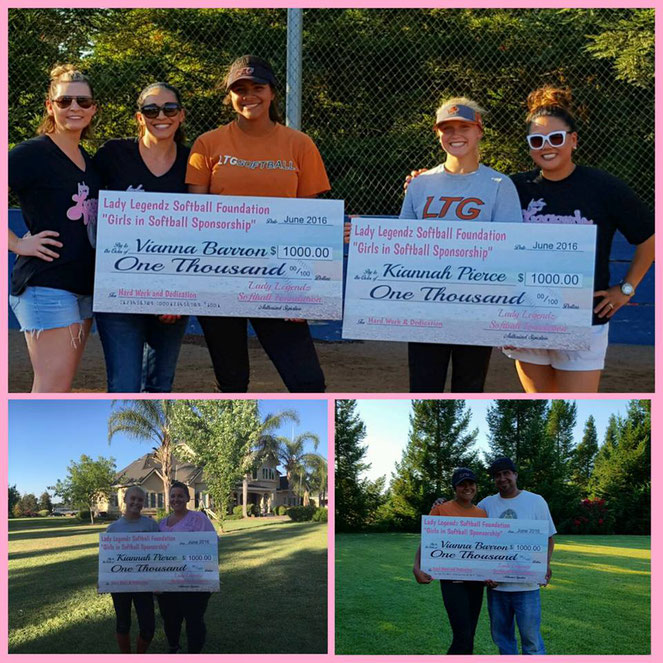 